   К А Р А Р                                                                               ПОСТАНОВЛЕНИЕ20  июль  2017- йыл		                 №43 	                     от  20 июля  2017 годаО принятии имущества в казну  сельского поселения  Юмашевский сельсовет  муниципального района Чекмагушевский район  Республики БашкортостанВ целях обеспечения эффективного управления объектами муниципальной собственности, порядка их учета в соответствии с требованиями действующего законодательства, на основании ст.51 Федерального закона № 131-ФЗ от 06.10.2003 г. «Об общих принципах организации местного самоуправления в Российской Федерации», ст. 215 Гражданского кодекса РФ, Положения о казне сельского поселения  Юмашевский сельсовет муниципального района Чекмагушевский район Республики Башкортостан, утвержденный решением Совета сельского поселения  Юмашевский сельсовет муниципального района Чекмагушевский район Республики Башкортостан  от  16 февраля 2010 г. № 252/1, Администрация сельского поселения Юмашевский сельсовет муниципального района Чекмагушевский район Республики Башкортостан  ПОСТАНОВЛЯЕТ:1.Перевести с баланса основных средств в казну  сельского поселения  Юмашевский сельсовет муниципального района Чекмагушевский район Республики Башкортостан имущество, указанное в приложении №1 к настоящему постановлению, балансовой   и остаточной стоимостью 152 675, 00 рублей (сто пятьдесят две тысячи шестьсот семьдесят пять рублей) 00 копеек.         2. Имущество, указанное в п.1 настоящего постановления, включить в состав казны сельского поселения  Юмашевский сельсовет муниципального района Чекмагушевский район Республики Башкортостан.        3. Внести в установленном порядке соответствующие изменения в реестр имущества сельского поселения.4. Контроль за исполнением    данного     постановления     оставляю за собой.ВрИП главы  сельского поселения                                         Михайлова О.И.    Приложение №1                                                                      к  постановлению №43                                                                                                        от  «20» июля  2017 г.БАШҠОРТОСТАН  РЕСПУБЛИКАҺЫСАҠМАҒОШ  РАЙОНЫмуниципаль районЫНЫҢЙОМАШ АУЫЛ СОВЕТЫАУЫЛ  БИЛӘмӘҺЕХАКИМИӘТЕ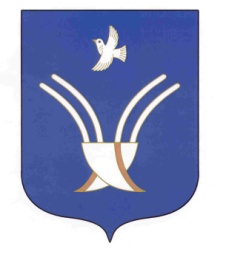 Администрациясельского поселенияЮМАШЕВСКИЙ СЕЛЬСОВЕТмуниципального района Чекмагушевский район Республики Башкортостан№п/пНаименованиеКоличествоБалансовая стоимость, рублейОстаточная стоимость, рублей1.Пожарный автомобиль – АЦ-401152 675, 00152 675, 00ИТОГО:1152 675, 00152 675, 00